CV. AHMAD HISYAMPersonal Details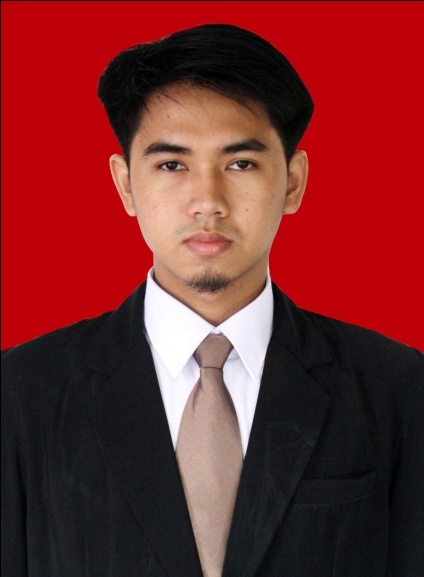 Full Name		: Ahmad HisyamSex			: MalePlace, Date of Birth	: Bogor, December 31, 1991Nationality		: IndonesiaStatus			: SingleReligion			: IslamAddress   	: Jl. Riverside Golf No.52, Kp. Cikuda, Ds.BojongNangka, Kec. GunungPutri,   Bogor, 16963Mobile			: 08998504787Email 			: iam.ahmadhisyam@gmail.comFacebook		: facebook.com/ahisyaamEducational Background1997-2003		: SDN Cikuda 032003-2006		: Boarding School SMPIT Al-Kahfi2006-2007		: Boarding School MA Al-Hamid 2007-2009		: MA NEGERI 2 Bogor2014			: Informatics Engineering of faculty Science and technology at Universitas Islam Negeri (UIN)Syarif Hidayatullah.graduate at November 2014Qualifications Programming		: HTML, Java, PHP, SQL, LUA, JavascriptMultimedia		: Photoshop, Corel DrawWeb			: Codeigniter, JqueryDatabase		: SQL Server, MySQLHobby			: Listening Music, Travelling, ReadingExperiencePortfolioCompanyDescriptionBadr Interactive(Software House)- Apprentice as mobile developer- 3 monthKomunigrafik (Software House)- work as web application developer- from oct 2013 until nowProjectSystemJayaproperti  (BX-Rink)local- Access Gate Control System- System Information of Skate Academy- ReportingErlanggahttp://erlanggaexam.com/beta- Questions Generator For teacher - Backend Application